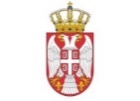 РЕПУБЛИКА СРБИЈААУТОНОМНА ПОКРАЈИНА ВОЈВОДИНАОПШТИНА ПЕЋИНЦИОПШТИНСКО ВЕЋЕ ОПШТИНЕ ПЕЋИНЦИБрој: 011-62/2022-IIДана: 26.07.2022.годинеПећинци, Слободана Бајића 5У складу са чланом 20 Правилника о суфинансирању мера енергетске санације породичних кућа и станова, по расписаном Јавном позиву за учешће привредних субјеката у спровођењу мера енергетске санације у домаћинствима на територији општине Пећинци и Предлога коначне Одлуке о избору директних корисника у спровођењу мера енергетске санације Комисије, Општинско Веће општине Пећинци, на седници одржаној дана 26.07.2022. године, донела је:ОДЛУКУ О ИЗБОРУ ДИРЕКТНИХ КОРИСНИКА (ПРИВРЕДНИХ СУБЈЕКАТА) У СПРОВОЂЕЊУ МЕРА ЕНЕРГЕТСКЕ САНАЦИЈЕ У ДОМАЋИНСТВИМА НА ТЕРИТОРИЈИ ОПШТИНЕ ПЕЋИНЦИУсваја се Предлог коначне Одлуке о избору директних корисника у спровођењу мера енергетске санације коју је доставила Комисија за реализацију мера енергетске санације те се врши избор директних корисника (привредних субјеката) у спровођењу мера: ОПШТИНСКО ВЕЋЕ ОПШТИНЕ ПЕЋИНЦИПредседник Општинског ВећаОпштине Пећинци Зоран Војкић, срРанг листа/Редни бројНазив директног корисника (привредног субјекта)1.Заменa спољних прозора и врата и других транспарентних елемената термичког омотача са одговарајућим термичким својствима према негрејаним просторијама за станове и куће ДАРКО НИКОЛИЋ ПР УГРАДЊА СТОЛАРИЈЕ ДНД Баћко Пећинци, МБ: 65305348, ПИБ: 111280586, адреса Пећинци, улица Јове Негушевића бр.87, име законског заступника Дарко Николић,  телефон 064/55-22-244, е маил: dejannikolic83@gmail.com – 100 бодова2.-Набавка и  инсталација котлова на природни гас и/или биомасу (дрвни пелет, брикет, сечка), грејачa простора, или замена постојећег грејача простора (котао или пећ) ефикаснијим, за породичне куће, станове и стамбене заједнице.-Замена постојеће или уградња нове цевне мреже, грејних тела-радијатора и пратећег прибора за породичне куће, станове и стамбене зграде.-Набавка и уградња топлотних пумпи и пратеће инсталације грејног система (грејач простора или комбиновани грејач) за породичне куће.ГАСТЕЦ ВРШАЦ ДОО, МБ: 08673446, ПИБ: 101301372, адреса Вршац, улица Ђуре Цвејића бр.2, име законског заступника Борислав Миљуш,  телефон 013/2831-807; 063/25-23-29, е маил: gastec.rs@gmail.com – 93 бодова3.-Набавка и  инсталација котлова на природни гас и/или биомасу (дрвни пелет, брикет, сечка), грејачa простора, или замена постојећег грејача простора (котао или пећ) ефикаснијим, за породичне куће, станове и стамбене заједнице.-Замена постојеће или уградња нове цевне мреже, грејних тела-радијатора и пратећег прибора за породичне куће, станове и стамбене зграде.-Набавка и уградња топлотних пумпи и пратеће инсталације грејног система (грејач простора или комбиновани грејач) за породичне куће.ПМН ДОО, МБ: 06288499, ПИБ: 101993454, адреса Београд, Раковица, улица Јагодинска бр.2, име законског заступника Никола Зрилић,  телефон 011/23-700-13; 063/24-66-97, е маил: office@pmn.co.rs  – 92 бодова4.Заменa спољних прозора и врата и других транспарентних елемената термичког омотача са одговарајућим термичким  својствима према негрејаним просторијама за станове и куће „I &B CAPITAL“ Д.О.О , МБ: 20726555, ПИБ: 107024932, адреса Нова Пазова, улица Прва индустријска бр.6, име законског заступника Иван Рацковић,  телефон 022/81-00-28; 060/755-0088, е маил: office@ibcapital.rs   – 90 бодова                             5.Заменa спољних прозора и врата и других транспарентних елемената термичког омотача са одговарајућим термичким својствима према негрејаним просторијама за станове и куће ДРУШТВО ЗА ПРОИЗВОДЊУ ПВЦ ПРОФИЛА И СТОЛАРИЈЕ, ГРАЂЕВИНАРСТВО И ПРОМЕТ РОБОМ “ВУЈИЋ ИНВЕСТ“  ДОО ВАЉЕВО, адреса Ваљево, улица Алексе Дундића број 61/1, име законског заступника Владислав Вујић,  телефон 014/227-201; факс: 014/227-202, е маил: vujicvaljevo@yahoo.com  - 85 бодова 6.-Набавка и  инсталација котлова на природни гас и/или биомасу (дрвни пелет, брикет, сечка), грејачa простора, или замена постојећег грејача простора (котао или пећ) ефикаснијим, за породичне куће, станове и стамбене заједнице.-Замена постојеће или уградња нове цевне мреже, грејних тела-радијатора и пратећег прибора за породичне куће, станове и стамбене зграде.-Набавка и уградња топлотних пумпи и пратеће инсталације грејног система (грејач простора или комбиновани грејач) за породичне куће.-Набавка и уградња соларних колектора у инсталацију за централну припрему потрошне топле воде за грејање санитарне потрошне топле воде и пратеће инсталације грејног система за породичне куће.„ENERGY NET SERVICES D.O.O“ Нови Сад,  МБ: 20865547; ПИБ:107756813, адреса: ул.Темеринска бр.111, Нови Сад, телефон:021/68-61-000, факс:021/68-61-025, име законског заступника Далибор Јовановић, е маил: servis@energynet.rs – 78 бодова7.Заменa спољних прозора и врата и других транспарентних елемената термичког омотача са одговарајућим термичким својствима према негрејаним просторијамаза станове и куће ПРИВРЕДНО ДРУШВО ЗА ПРОИЗВОДЊУ И УГРАДЊУ АЛУ И ПВЦ СТОЛАРИЈЕ WINDOW MAX, МБ: 20338474, ПИБ: 105323877, адреса Огар, улица Школска 7, име законског заступника Горан Николић,  телефон 064/207-39-26, факс:022/487-638, е маил: windowmax07@gmail.com  - 70 бодова8Заменa спољних прозора и врата и других транспарентних елемената термичког омотача са одговарајућим термичким својствима према негрејаним просторијама за станове и куће СТОЛАРСКА РАДИОНИЦА САВО КУСИЋ ПРЕДУЗЕТНИК СОМБОР, МБ: 54311168, ПИБ: 100122634, адреса Сомбор, улица Обзир бб, име законског заступника Саво Кусић,  телефон 065/2424-321,е маил: office@savokusic.com  - 25 бодова